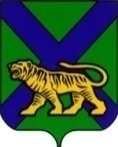 Территориальная ИЗБИРАТЕЛЬНАЯ КОМИССИЯ
Партизанского районаРЕШЕНИЕВ соответствии с пунктом 4 статьи 63 Федерального закона «Об основных гарантиях избирательных прав и права на участие в референдуме граждан Российской Федерации», частью 3 статьи 71 Избирательного кодекса Приморского края, территориальная избирательная комиссия Партизанского районаРЕШИЛА:1. Утвердить форму избирательного бюллетеня для голосования на досрочных выборах главы Новицкого сельского поселения Партизанского муниципального  района    (приложение № 1).2. Утвердить число избирательных бюллетеней для голосования на досрочных выборах главы Новицкого сельского поселения Партизанского муниципального  района  в количестве 4000 (четыре тысячи) штук, в том числе для обеспечения досрочного  голосования -  400 (четыреста) штук  с распределением согласно приложению № 2.3. Утвердить Порядок осуществления контроля за изготовлением избирательных бюллетеней для голосования на досрочных выборах главы Новицкого сельского поселения Партизанского муниципального  района  (приложение № 3).4. Направить настоящее решение в участковые избирательные комиссии. Председатель комиссии						Ж.А. Запорощенко Секретарь комиссии							Т.И. МамоноваЧисло изготавливаемых избирательных бюллетенейдля голосования на досрочных выборах  главы Новицкогосельского поселения Партизанского муниципального  районаПорядок осуществления контроля за изготовлением избирательных бюллетенейдля голосования на досрочных выборах главы Новицкого сельского поселения Партизанского муниципального  района1.Требования к изготовлению избирательных бюллетеней для голосования на досрочных выборах главы Новицкого сельского поселения Партизанского муниципального  района1.1. Избирательные бюллетени для голосования  на досрочных выборах главы Новицкого сельского поселения  Партизанского муниципального  района14 сентября 2014 года (далее – избирательные бюллетени) печатаются на бумаге плотностью 65 г/м2 с нанесенной защитной тангирной сеткой розового  цвета.1.2. Размер избирательного бюллетеня составляет 210 х 297 мм.1.3. Текст избирательного бюллетеня размещается только на одной стороне избирательного бюллетеня.1.4. Избирательные бюллетени печатаются на русском языке.1.5. Текст избирательного бюллетеня печатается в одну краску черного цвета.1.6. В избирательном бюллетене части, отведенные каждому кандидату,   разделяются прямой линией. Нумерация избирательных бюллетеней не допускается.1.7. В целях защиты избирательного бюллетеня от подделки на его лицевой стороне в правом верхнем углу предусматривается свободное место для подписей двух членов соответствующей избирательной комиссии с правом решающего голоса, которые заверяются печатью этой комиссии.Контроль за изготовлением избирательных бюллетеней в полиграфической организации           2.1. Контроль за изготовлением избирательных бюллетеней в полиграфической организации осуществляют представители территориальной избирательной комиссии   Партизанского района из числа ее членов с правом  решающего голоса, определенные решением территориальной избирательной комиссии Партизанского района.2.2. Изготовленные полиграфической организацией избирательные бюллетени передаются членам территориальной избирательной комиссии Партизанского района с правом решающего голоса по актам,  в которых указываются дата и время их составления, а также количество передаваемых избирательных бюллетеней (приложения № 1).2.3. После передачи упакованных в пачки избирательных бюллетеней в количестве, соответствующем заказу, работники полиграфической организации уничтожают лишние избирательные бюллетени (при их выявлении), о чем составляются акты (приложения № 2).2.4. Территориальная избирательная комиссия Партизанского района не позднее чем за два дня до получения ею избирательных бюллетеней от полиграфической организации должна принять решение о месте и времени передачи избирательных бюллетеней членам комиссии, уничтожения лишних избирательных бюллетеней (при их выявлении).Приложение № 1АКТпередачи избирательных бюллетеней для голосования на досрочных выборах главы Новицкого сельского поселения Партизанского муниципального  районаг. Находка	   «___     » _______ 2014 года     «____»часов «_____» минут	В соответствии с контрактом от «___» __________ 2014 года на изготовление избирательных бюллетеней для голосования на досрочных выборах главы Новицкого сельского поселения  Партизанского муниципального  района, заключенным между ___________________________                                                                                                                     наименование полиграфической организации ___________________________________________________________________и территориальной избирательной комиссией Партизанского района, ____________________________________________________________________наименование полиграфической организацииизготовила  в соответствии с представленным образцом и передала территориальной избирательной комиссии Партизанского района избирательные бюллетени для голосования на досрочных выборах главы Новицкого сельского поселения  Партизанского муниципального  района, в количестве:  _________________________ ______________штук.                                                                             (цифрами и прописью)       ________________<1> Настоящий акт имеют право подписать лица, присутствующие (на основании ст. 63 Федерального закона «Об основных гарантиях избирательных прав и права на участие в референдуме граждан Российской Федерации») при приеме избирательных бюллетеней от полиграфической организации.АКТ  об уничтожении лишних избирательных бюллетеней для голосования на досрочных выборах главы Новицкого сельского поселения Партизанского муниципального  районаНастоящим Актом подтверждается:При изготовлении текста избирательных бюллетеней для голосования на досрочных выборах главы Новицкого сельского поселения Партизанского муниципального  района было изготовлено следующее количество избирательных бюллетеней:Лишние избирательные бюллетени для голосования на досрочных выборах главы Новицкого сельского поселения Партизанского муниципального  района в количестве______________________________________ штук уничтожены  «_____» ___________ 2014 г.                        цифрами и прописью                          в  присутствии представителя Заказчика.От Заказчика	1.___________________________        _____________________________   МП                   (подпись)                                                               (должность, расшифровка подписи)	2.___________________________        ____________________________                                                               (подпись)                                       (должность, расшифровка подписи)От Исполнителя	1.___________________________        _____________________________   МП                   (подпись)                                                                (должность, расшифровка подписи)	2.___________________________        ____________________________                                                               (подпись)                                        (должность, расшифровка подписи)____________________                                                                                              <1> Настоящий акт имеют право подписать лица, присутствующие (на основании ст. 63 Федерального закона «Об основных гарантиях избирательных прав и права на участие в референдуме граждан Российской Федерации») при уничтожении лишних избирательных бюллетеней. 06.08.2014      с. Владимиро-Александровское№329/85-3О форме, числе избирательных бюллетеней и о Порядке осуществления контроля за изготовлением избирательных бюллетеней для голосования на досрочных выборах главы Новицкого сельского поселения Партизанского муниципального  района, назначенных на 14 сентября 2014 годаПриложение № 1к решению территориальной избирательной комиссии Партизанского районаот 06.08.2014  № 329/85-3Форма избирательного бюллетеня для голосования на досрочных выборах главы Новицкого сельского поселения Партизанского муниципального  районаИЗБИРАТЕЛЬНЫЙ БЮЛЛЕТЕНЬдля голосования  на досрочных выборах досрочных выборах главы Новицкого сельского поселения Партизанского муниципального  района  14 сентября 2014 годаИЗБИРАТЕЛЬНЫЙ БЮЛЛЕТЕНЬдля голосования  на досрочных выборах досрочных выборах главы Новицкого сельского поселения Партизанского муниципального  района  14 сентября 2014 года(Место для подписи двух членов участковой избирательной комиссии с правом решающего голоса и печати участковой избирательной комиссии)(Место для подписи двух членов участковой избирательной комиссии с правом решающего голоса и печати участковой избирательной комиссии)РАЗЪЯСНЕНИЕ ПОРЯДКА ЗАПОЛНЕНИЯ ИЗБИРАТЕЛЬНОГО БЮЛЛЕТЕНЯРАЗЪЯСНЕНИЕ ПОРЯДКА ЗАПОЛНЕНИЯ ИЗБИРАТЕЛЬНОГО БЮЛЛЕТЕНЯРАЗЪЯСНЕНИЕ ПОРЯДКА ЗАПОЛНЕНИЯ ИЗБИРАТЕЛЬНОГО БЮЛЛЕТЕНЯРАЗЪЯСНЕНИЕ ПОРЯДКА ЗАПОЛНЕНИЯ ИЗБИРАТЕЛЬНОГО БЮЛЛЕТЕНЯ       Поставьте любой знак в пустом квадрате справа от фамилии  только одного зарегистрированного кандидата, в пользу которого сделан выбор.      Избирательный бюллетень, в котором любой знак (знаки) проставлен (проставлены) более чем в одном  квадрате  либо не проставлен ни в одном из них,  считается недействительным.      Избирательный бюллетень, не заверенный подписями двух членов участковой избирательной комиссии и печатью участковой избирательной комиссии, признается бюллетенем неустановленной формы и при подсчете голосов не учитывается.        Поставьте любой знак в пустом квадрате справа от фамилии  только одного зарегистрированного кандидата, в пользу которого сделан выбор.      Избирательный бюллетень, в котором любой знак (знаки) проставлен (проставлены) более чем в одном  квадрате  либо не проставлен ни в одном из них,  считается недействительным.      Избирательный бюллетень, не заверенный подписями двух членов участковой избирательной комиссии и печатью участковой избирательной комиссии, признается бюллетенем неустановленной формы и при подсчете голосов не учитывается.        Поставьте любой знак в пустом квадрате справа от фамилии  только одного зарегистрированного кандидата, в пользу которого сделан выбор.      Избирательный бюллетень, в котором любой знак (знаки) проставлен (проставлены) более чем в одном  квадрате  либо не проставлен ни в одном из них,  считается недействительным.      Избирательный бюллетень, не заверенный подписями двух членов участковой избирательной комиссии и печатью участковой избирательной комиссии, признается бюллетенем неустановленной формы и при подсчете голосов не учитывается.        Поставьте любой знак в пустом квадрате справа от фамилии  только одного зарегистрированного кандидата, в пользу которого сделан выбор.      Избирательный бюллетень, в котором любой знак (знаки) проставлен (проставлены) более чем в одном  квадрате  либо не проставлен ни в одном из них,  считается недействительным.      Избирательный бюллетень, не заверенный подписями двух членов участковой избирательной комиссии и печатью участковой избирательной комиссии, признается бюллетенем неустановленной формы и при подсчете голосов не учитывается. Фамилия, Имя, Отчество каждого зарегистрированного кандидата  (фамилии располагаются в алфавитном порядке) год рождения; наименование субъекта Российской Федерации, района, города, иного населенного пункта, где находится место жительства кандидата; основное место работы или службы, занимаемая должность (в случае отсутствия основного места работы или службы – род занятий).           Если кандидат является депутатом, но работает на непостоянной основе, то необходимо указать сведения об этом одновременно с указанием наименования представительного органа.        Если зарегистрированный кандидат выдвинут избирательным объединением, вносятся слова «выдвинут избирательным объединением» с указанием краткого наименования избирательного объединения, а в случае, если кандидат сам выдвинул свою кандидатуру, - слово «самовыдвижение».          Если зарегистрированный кандидат указал в заявлении о согласии баллотироваться свою принадлежность к политической партии, иному общественному объединению, в избирательном бюллетене  указывается краткое наименование соответствующей политической партии, иного общественного объединения и статус в ней зарегистрированного кандидата.Если у зарегистрированного кандидата, внесенного в избирательный бюллетень,  имелась или имеется судимость, то должны указываться сведения о его судимости. год рождения; наименование субъекта Российской Федерации, района, города, иного населенного пункта, где находится место жительства кандидата; основное место работы или службы, занимаемая должность (в случае отсутствия основного места работы или службы – род занятий).           Если кандидат является депутатом, но работает на непостоянной основе, то необходимо указать сведения об этом одновременно с указанием наименования представительного органа.        Если зарегистрированный кандидат выдвинут избирательным объединением, вносятся слова «выдвинут избирательным объединением» с указанием краткого наименования избирательного объединения, а в случае, если кандидат сам выдвинул свою кандидатуру, - слово «самовыдвижение».          Если зарегистрированный кандидат указал в заявлении о согласии баллотироваться свою принадлежность к политической партии, иному общественному объединению, в избирательном бюллетене  указывается краткое наименование соответствующей политической партии, иного общественного объединения и статус в ней зарегистрированного кандидата.Если у зарегистрированного кандидата, внесенного в избирательный бюллетень,  имелась или имеется судимость, то должны указываться сведения о его судимости.Приложение № 2к решению территориальной избирательной комиссии Партизанского района от 06. 08. 2014 № 329/85-3№ п/пНаименование участковой избирательной комиссии, которой передаются избирательные бюллетениЧисло избирательных бюллетеней, передаваемых в УИК, в том числе для досрочного голосованияЧисло избирательных бюллетеней, передаваемых в УИК   для досрочного голосованияУчастковая комиссия избирательного участка  № 230570070Участковая комиссия избирательного участка  № 230643043Участковая комиссия избирательного участка  № 230775075Участковая комиссия избирательного участка  № 230899099Участковая комиссия избирательного участка  № 23101130113                     ИТОГО                     4000      400Приложение № 3к решению территориальной избирательной комиссии Партизанского районаот 06.08. 2014 №329/85-3к Порядкуосуществления контроля за изготовлением  избирательных бюллетеней для голосования на досрочных выборах  главы Новицкого сельского поселения Партизанского муниципального  районаМПдолжность руководителя  полиграфической организации_________________________(инициалы, фамилия)МПдолжность руководителя  полиграфической организации_________________________(инициалы, фамилия)                                                                   Приложение № 2Общее количество изготовленных избирательных бюллетенейКоличество лишних избирательных бюллетеней12